   A.I.T. onlus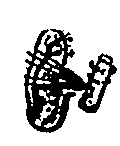 Associazione Italiana Tinnitus-AcufeneVia Canonica, 18 – 33050 LAVARIANO (UD)Tel e Fax 0432/767060 – Cod.Fisc. 94075480304email: ait.onlus@libero.it       Web: http://digilander.libero.it/ait.onlusOGGETTO: Lettera al Presidente della Repubblica                    Nel rispetto dell’art. 32 della Costituzione                    Italiana, verso la patologia degli acufeni.Egr. ON. Presidente Mattarella Sergio, le scrivo per conto di oltre 5 milioni di italiani affetti dalla patologia degli  Acufeni.Questa patologia non è solo un fastidioso disturbo, come alle volte viene considerato, ma una vera e propria malattia invalidante che affligge oltre il 10% della popolazione. Il disturbo è soltanto apparentemente banale, ma tende invece a creare un vero e proprio stato invalidante, coinvolgendo l'assetto psicologico ed emozionale del malato, la sua vita di relazione, il ritmo sonno/veglia, le attitudini lavorative, il livello di attenzione e concentrazione, inducendo e potenziando stati ansiosi/depressivi, interferendo quindi nella qualità della vita. Questi fattori portano spesso ad uno stato di depressione, anche con risvolti drammatici quali:LA MORTE PER SUICIDIO. L'ART.32 DELLA COSTITUZIONE ITALIANA PRECISA CHE LA SALUTE DEL CITTADINO DEVE ESSERE TUTELATA, MA NONOSTANTE QUESTO NULLA SI STA FACENDO. Dalle interrogazioni Parlamentari da noi richieste, si riceveva in data 21 Aprile 2015  risposta dall'ON. Ministro alla Salute Lorenzin Beatrice,( Prot. LEG/F.1.a.b.2/2658 ), la quale in rigo precisava " DA ULTIMO SI PRECISA CHE UNA CAMPAGNA DI CONOSCENZA E SENSIBLIZZAZIONE CONCERNENTE L'ACUFENE, AL MOMENTO NON E' RICOMPRESA TRA QUELLE IN CUI IL MINISTERO DELLA SALUTE E' IMPEGNATO ". L'associazione non ritiene consona tale risposta. Si chiede a Lei Sig.ON. PRESIDENTE, se è possibile il rispetto dell'ART.32 DELLA COSTITUZIONE, pertanto chiediamo che siano avviati studi e ricerche finalizzate verso la patologia degli Acufeni, per la quale l'Associazione si impegna da anni.Si ringrazia anticipatamente anche a nome di quel Popolo " SILENZIOSO ", che sicuramente saprà riconoscere nel tempo tutto il SUO ONOREVOLE impegno. Sperando in un rigo di risposta, si Porgono i più Distinti e Cordiali Saluti.Il Presidente AIT onlus, Cav. SAVANI Ottorino.                                      Udine, 16/02/2016La sua missiva è stata correttamente inoltrata. Le sarà inviata a breve una e-mail per confermare l'invio. La conferma è essenziale ai fini della ricezione e trattazione della sua missiva.